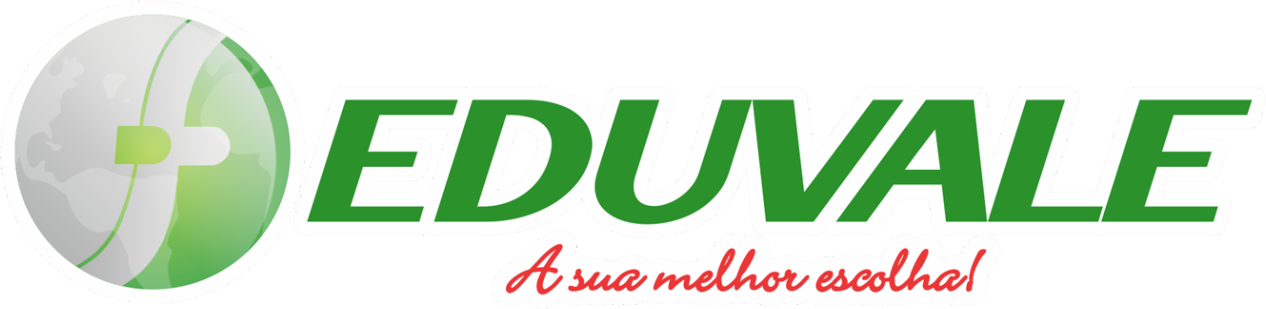 RELATO INSTITUCIONAL - FACULDADE EDUVALEA Comissão Própria de Avaliação da Faculdade EDUVALE  apresenta à comunidade, o Relato Institucional referente ao ano letivo de 2022. Jaciara  2022INTRODUÇÃO A Autoavaliação Institucional é um processo contínuo que busca a qualidade do ensino e aprendizagem através de feedback constante entre o que é planejado, executado e precisa ser reorganizado. Na Faculdade EDUVALE, a metodologia adotada para avaliar discentes, docentes e colaboradores está descrita nos Relatórios de Autoavaliação Institucional.O presente relato institucional foi criado para atender às exigências da Nota Técnica INEP/DAES/CONAES N.º 62/2014, com o objetivo de acompanhar e verificar a posição da instituição em relação aos resultados das avaliações internas e externas. A avaliação é um processo inerente ao desenvolvimento contínuo das instituições e deve ser vista como um dos processos pelos quais a Faculdade EDUVALE analisa e planeja suas ações, a fim de qualificar as atividades de ensino e aprendizagem.Os trabalhos e relatórios da Comissão Própria de Avaliação (CPA) passaram a ser considerados como referência para questões de diagnóstico na elaboração do Planejamento Estratégico da instituição. Esse avanço significativo no processo de autoavaliação levou a uma análise mais ampla e direcionada das ações futuras da Faculdade EDUVALE. Os resultados da avaliação são importantes para a tomada de decisões da Direção e das Coordenações de Cursos.A Faculdade EDUVALE é referência na oferta de cursos superiores na cidade e região há mais de 36 anos, com cursos totalmente presenciais. A instituição é protagonista em projetos e atividades de extensão oferecidos à sociedade local e incentiva a pesquisa, sempre pautada no empreendedorismo e na busca incansável pela inovação no ensino, pesquisa e extensão.A participação de toda a comunidade acadêmica - docentes, discentes, administrativos, egressos e sociedade - foi fundamental para o sucesso dos esforços da Faculdade EDUVALE em relação à autoavaliação institucional. A CPA, que divulga os processos e resultados das avaliações e acompanha os planos de melhorias, é composta por representantes dos mais diversos setores da comunidade acadêmica e da sociedade civil, visando a maior representatividade e fidedignidade dos resultados.Desde o início de suas atividades, a Faculdade EDUVALE se preocupou em avaliar constantemente todos os procedimentos adotados em seus setores administrativos, acadêmicos, pedagógicos e de relacionamento com a sociedade civil. A CPA foi criada com o objetivo de fomentar a autoavaliação institucional, utilizando como principal referencial o Plano de Desenvolvimento Institucional (PDI). A comissão sistematiza os processos de sensibilização, preenchimento dos questionários, tabulação/organização dos dados e divulgação dos resultados à comunidade acadêmica, gerados através dos questionamentos realizados aos discentes, docentes e técnicos administrativos.BREVE HISTÓRICO DA FACULDADE EDUVALE Associação Educacional do Vale do São Lourenço-EDUVALE, é uma instituição de ensino superior localizada em Jaciara-MT. A instituição foi fundada em 1986 com o objetivo de oferecer cursos superiores para suprir as necessidades e interesses regionais. O primeiro curso oferecido foi Ciências Contábeis, em 1989, seguido por outros cursos autorizados pela Associação.A EDUVALE conta com 47 professores, sendo 15 especialistas e 32 com titulação Stricto Sensu, e um total de 894 discentes matriculados no segundo semestre de 2021. A instituição possui 22 colaboradores técnico-administrativos atuantes nos diversos setores da instituição.Os cursos oferecidos foram concebidos a partir do diagnóstico das necessidades regionais resultantes de pesquisas efetuadas junto à comunidade de Jaciara e demais cidades do Vale São Lourenço, com base nas diretrizes curriculares de graduação. A instituição procura adequar seu corpo docente considerando seu perfil comportamental, titulação, tempo de experiência na profissão e na docência superior, regime de trabalho, publicações, ementa da disciplina, perfil do egresso e mercado de trabalho. A instituição oferece apenas cursos de graduação na modalidade 100% presencial, conforme determinado pela legislação.MISSÃO, OBJETIVOS E METAS DA FACULDADEMissão da EDUVALE A missão da instituição é oferecer conhecimentos científicos e tecnológicos aliados à formação ética, moral e humanística para a população local e contribuir para transformações sociais que elevem o ser humano em busca da sua dignidade e realização pessoal. A instituição oferece cursos de graduação em diversas áreas, incluindo saúde, licenciaturas, ciências sociais e agrárias, além de programas de extensão e iniciação científica.A seguir, são apresentados os objetivos gerais e suas respectivas ações para a consolidação do Projeto Institucional:Área de Atuação AcadêmicaA Faculdade EDUVALE, por sua concepção histórica, entende ser de sua responsabilidade a formação dos quadros profissionais da região do Vale do Rio São Lourenço e entorno, tendo no ensino com pesquisa e na extensão o compromisso com as diretrizes e preceitos da excelência educacional.Nesta perspectiva, a educação superior da Faculdade EDUVALE pretende abranger cursos e programas presenciais: de graduação; de pós- graduação e de extensão.Metas InstitucionaisAs metas estabelecidas para o PDI proposto estão definidas pela vocação e missão institucionais:Da Organização AdministrativaDo Corpo DocenteFormação Acadêmica e ProfissionalCondições de TrabalhoDesempenho Acadêmico e ProfissionalCorpo Técnico - AdministrativoAspectos Financeiros e OrçamentáriosCorpo discenteProjetos Pedagógicos dos CursosProgramas de ExtensãoProgramas de PesquisaAvaliação do Processo Ensino AprendizagemAuto avaliação Institucional – CPAInfraestruturaInstalações GeraisInstalações da BibliotecaInstalações dos Laboratórios e Instalações EspeciaisCONCEITOS OBTIDOS PELA FACULDADE EDUVALE NAS AVALIAÇÕES EXTERNAS INSTITUCIONAIS E DE CURSO.Conceito do curso (CC), conceito preliminar do CPC (CPC), conceito ENADE, índice geral de cursos (IGC) avaliados e o conceito Institucional (CI).  Conceito das Avaliações Externas da Faculdade EDUVALEPROJETOS E PROCESSOS DE AUTOAVALIAÇÃO O percurso histórico de autoavaliações na IES iniciou no ano de 2006 e vem se desenvolvendo ao longo desse tempo. O trabalho desenvolvido pela Comissão Própria de Avaliação na EDUVALE demonstrou amplo amadurecimento no contexto institucional e envolveu, em sua amplitude, a transmutação para dentro do fazer institucional da análise contínua do processo e da preocupação constante em sensibilizar a comunidade acadêmica para o cumprimento da avaliação enquanto fator imprescindível para nortear os futuros avanços.    Nesse sentido, o feedback, que ofereceu a cada membro e setor da instituição o conhecimento de seu desempenho, ajudando-o a criar mudanças e estimulando-o ao aperfeiçoamento profissional e a formação ao longo da vida, também trouxe subsídios para a tomada de decisões no decorrer, inclusive na Gestão Superior e na Mantenedora. Vale ressaltar que as decisões aconteceram como resultado da troca contínua de informações entre CPA, avaliadores externos e gestores para correção dos percursos com vistas à melhoria da formação profissional e a consequente elevação da qualidade do 	Ensino.No ano de 2022, assim como em anos anteriores, a CPA utilizou os meios digitais para realizar a pesquisa institucional, manteve-se a relação de relatórios por cursos e ampliou a disponibilidade de relatórios por Núcleos. A partir da nova formatação dos relatórios a CPA começou a mudar o planejamento avaliativo, inserindo no modelo anterior entrevistas em reuniões com representantes de turma e com alunos a fim de perceber o trabalho da própria CPA como instrumento de medida para compor a autoavaliação na sua complexidade. Dessa avaliação fizeram parte: os questionários aplicados, com cunho estatístico, os relatórios de visita in loco dos avaliadores do Ministério da Educação, as entrevistas abertas e coletivas com os representantes de turmas e com os coordenadores de cursos, além da pesquisa nos relatórios de gestão nos núcleos de apoio da Faculdade.A atividade, inicialmente de caráter político e técnico, cresceu ao longo do triênio e no início do novo ciclo de avaliação (2021-2023) na reconstrução anual dos processos, discutidos e aprimorados, a tal ponto que hoje são parte de um fazer educativo e pedagógico, de aprendizado mútuo que resguarda a autoavaliação de forma ética e comprometida com as competências, habilidades e atitudes de todos integrantes da CPA e da força de trabalho da Instituição em geral e dela, Instituição, para com a sociedade.  O movimento de sensibilização e adesão da comunidade acadêmica ao processo de avaliação permanece como processo de construção coletiva, temos ciência de que é extremamente importante para o sucesso da qualidade do ensino e da instituição como um todo. É perceptível já no início do triênio (2021-2023), que a aproximação começa a melhorar e percebemos frutos da tomada de consciência de que o papel da avaliação como processo de melhorias contínuas não comporta ameaças ou punições, mas que visa a promover a reflexão sobre as limitações, possibilidades e diferentes ações desenvolvidas com vistas ao aperfeiçoamento do processo educacional, como um todo. Desse modo o processo de autoavaliação institucional oferece o subsídio para a tomada de decisões além de fundamentar a melhoria da organização curricular dos cursos, o funcionamento dos processos acadêmicos, a estrutura física e material, o quadro de pessoal, o sistema normativo e o processo de mudança organizacional na busca da excelência dos serviços educacionais que se produz em todas as áreas da EDUVALE. Ao longo do tempo, o processo de autoavaliação prevaleceu pressupondo o diálogo permanente entre a CPA e os diferentes segmentos da Instituição, discussões e aplicação de instrumentos quantitativos e qualitativos. Quanto ao desenho do estudo, a pesquisa é considerada exploratória porque objetiva uma aproximação com a realidade da Instituição; colaborativa, porque todos os segmentos participam do processo; documental, porque analisa os relatórios de avaliações internas e externas anteriores, e, também, explicativa, visando esclarecer quais fatores contribuem, de alguma forma, para a ocorrência de determinado fenômeno. A principal característica da avaliação, no entanto, é a ação-reflexão-ação, porque gera transformações e mudanças nos aspectos que não são bem avaliados no processo. DIVULGAÇÃO E ANÁLISE DOS RESULTADOS DE AUTOAVALIAÇÃO Desde o início de suas atividades a Faculdade Eduvale se preocupou com a avaliação constante de todos os procedimentos adotados em seus setores administrativos, acadêmicos, pedagógicos e de relacionamento com a sociedade civil, em busca disto, desde quando foi institucionalizada a CPA - Comissão Própria de Avaliação, prevista na Lei n.º 10.861/2004, com o intuito de fomentar a autoavaliação institucional utilizando como principal referencial o PDI - Plano de Desenvolvimento Institucional. Esta comissão é composta por representantes dos mais diversos setores da comunidade acadêmica incluindo a sociedade civil, ficando vedada à existência de maioria absoluta por parte de qualquer um dos segmentos representados, em busca de maior representatividade entre os setores e maior fidedignidade dos resultados. Desde então a CPA sistematiza os processos de sensibilização, preenchimento dos questionários, tabulação/organização dos dados e divulgação dos resultados à comunidade acadêmica, dados estes gerados através dos questionamentos realizados aos discentes, docentes e técnicos administrativos. Atualmente, além dos cursos supracitados a Faculdade Eduvale, atendendo o que fora inseridos no planejamento da IES, para futura solicitação de autorização, está em andamento a abertura de dois novos cursos: Fisioterapia e Medicina Veterinária. Para acompanhar o desenvolvimento dos cursos ofertados pela IES, a mesma participa de efetivamente de todos os processos que envolvem o ENADE - Exame Nacional do Desempenho do Estudante, que se torna outro importante instrumento de avaliação externa o qual gera resultados que são utilizados pelos dirigentes da instituição como indicadores dos caminhos a serem tomados em busca da formação de profissionais com possibilidade de atuação de destaque no mercado de trabalho.A escolha das dimensões e a definição de indicadores resultam na combinação de metodologias existentes e na elaboração de novos indicadores necessários. Esses indicadores quantitativos e qualitativos são utilizados para diagnosticar, descrever, interpretar e avaliar a realidade de cada setor, seus pontos fortes e fracos, possibilitando documento síntese (Relatório).São várias as formas de estruturação de uma proposta de Avaliação Institucional. A forma adotada pela EDUVALE compreende fases que, por sua vez, subdividem-se em etapas de execução, todas elas interdependentes e complementares.Anualmente, a Comissão Própria de Avaliação da IES promove a avaliação dos instrumentos e metodologia utilizados no processo de autoavaliação, com o objetivo de aperfeiçoar esse processo, como instrumento de planejamento e gestão acadêmico-administrativo e em atendimento às normas de avaliação da educação superior, aprovadas pelo Poder Público. As dimensões a serem consideradas no processo de avaliação institucional estão estabelecidas pela Lei nº 10.861/04, art. 3º.PLANO DE MELHORIAS A PARTIR DOS PROCESSOS AVALIATIVOS O objetivo da avaliação institucional desenvolvida pela CPA, consiste na identificação das qualidades da instituição e na compreensão da importância de buscar por melhorias, e assim continuar prezando pela excelência na qualidade do ensino e da extensão acadêmica. Neste sentido a avaliação institucional é ferramenta fundamental no aperfeiçoamento do planejamento pedagógico, da gestão institucional e do estreitamento dos compromissos sociais da IES. Partindo desses pressupostos, diversas ações foram planejadas ao longo do período de avaliação que compreende desde o ano de 2006. De forma sintética, apresenta-se ações planejadas a partir dos resultados de autoavaliação e das avaliações externas. Reunião com todos os docentes, coordenações e representantes discentes e do técnico administrativo para mobilizar a comunidade acadêmica para os processos de autoavaliação dos exercícios seguintes; Seminário de formação e integração com professores novos da EDUVALE a fim de apresentar o Regimento Interno, PDI e Plano de Carreira;  Participação da CPA nas reuniões com representantes dos colegiados e conselhos da IES. Divulgação dos resultados da CPA no site da Instituição;  Desenvolver a conscientização do corpo docente e discente sobre a realização do ENADE;  Aproximação da CPA dos eventos da Instituição que são destinados às políticas de integração social, das minorias e de direitos humanos; Análise e interpretação dos relatórios parciais por curso, em conjunto com os coordenadores de cursos a fim de discutir pontos avaliados como frágeis e colher informações que validem ou invalidem os dados obtidos pela CPA e subsidiem a construção do relatório geral de autoavaliação.  Mais diálogo com a direção geral da EDUVALE a fim de ampliar espaços de laboratórios; Incentivar o desenvolvimento de centros acadêmicos dos cursos de graduação da IES como forma de fortalecimento da representatividade e do protagonismo discente;  Institucionalizar uma política de visitas técnicas para os cursos de graduação; Realizar atividades inter e multidisciplinares para discentes dos cursos de graduação e pós-graduação da IES; Promover ações com vista a integrar o corpo docente de diferentes cursos;  Realização de eventos de formação pedagógica envolvendo docentes de cursos diferentes em parceria; Divulgação dos parâmetros de progressões e ascensões;  Diálogo com os diretores e coordenadores a fim de promover a integração do corpo administrativo com o corpo pedagógico;  Divulgar o PDI, Regimento Interno e Plano de Carreira; Promover palestra e minicursos aos técnicos-administrativos e ou colaboradores terceirizados, com vista a melhor a qualidade dos serviços prestados;  Oferta de mais cursos de extensão, com objetivo de capacitação continuada; Emissão de relatórios, por curso, em relação as ações de reponsabilidade social, extensão e iniciação científica; PROCESSOS DE GESTÃO As avaliações externas são objeto de discussão, estudo, análise e reflexão por parte de todos os membros da comunidade acadêmica, a fim de identificar pontos fortes, fraquezas e sugestões de melhoria. Com base nessas discussões, as áreas compartilham com seus colegas as decisões e diretrizes para ações corretivas.O plano de ação institucional é avaliado anualmente de forma colaborativa e participativa, com ênfase na autoavaliação da implementação das ações planejadas para atingir as metas e objetivos estratégicos definidos no Plano de Desenvolvimento Institucional (PDI). O resultado esperado é o ajuste de metas e ações institucionais com base nos resultados da autoavaliação e nos relatórios de ação institucional. Esses documentos apresentam uma investigação detalhada da diferença entre o planejado e o realizado, bem como uma análise crítica dos resultados alcançados.As melhorias necessárias na instituição, bem como o cumprimento das metas estabelecidas no PDI, são detalhadas em um documento específico com base na autoavaliação diagnóstica.DEMONSTRAÇÃO DE EVOLUÇÃO INSTITUCIONAL Evolução institucional e Apropriação dos resultados da autoavaliação da IES pelos gestores, docentes/colaboradores e discentesA IES tem implementado esforços para assegurar a coerência entre as políticas e investimentos definidos em seu Plano de Desenvolvimento Institucional (PDI) 2019-2023 e as práticas adotadas nos ciclos anteriores de autoavaliação e avaliação externa. O processo de avaliação institucional tem sido utilizado como uma ferramenta para identificar oportunidades de melhoria nas atividades administrativas e acadêmicas. Desde sua fundação em julho de 1989, com o curso de Ciências Contábeis, a instituição tem oferecido ensino superior de excelência para a região. Atualmente, ela oferece 12 cursos e inúmeros projetos de extensão e cursos livres para a comunidade de Jaciara e do Vale do São Lourenço. Em 2023, com a chegada de dois novos cursos, a instituição planeja expandir suas instalações e aprimorar a infraestrutura dos cursos de agrárias, saúde e Direito, incluindo clínicas da saúde, núcleo de práticas jurídicas e, futuramente, um hospital veterinário. Desde sua fundação, a IES passou por transformações significativas. A abordagem de gestão, que está intimamente ligada aos processos de avaliação, tem permitido à instituição identificar pontos fracos e fortes, além de fornecer feedback para o corpo docente, discente e a comunidade externa. Esse processo tem resultado em conquistas notáveis, como equilibrar a receita e os investimentos em novos cursos, contratação de professores e pessoal, além de outras melhorias de infraestrutura. É evidente que o compromisso e engajamento de toda a comunidade acadêmica, juntamente com uma gestão democrática e avaliações internas e externas, tem possibilitado a evolução institucional e a qualidade dos serviços oferecidos. Alguns exemplos das melhorias institucionais alcançadas através da autoavaliação incluem:Destaca-se, assim, algumas metas que foram estabelecidas e atingidas a partir dos relatórios: Melhorou as condições de transporte para alunos e professores;Investiu em materiais e equipamentos para os laboratórios;Iniciou a implantação de 02 laboratórios de habilidades;Ampliou canais de comunicação com os alunos via redes sociais. Ampliou a realização de atividades de eventos acadêmicos como semana científica, palestras e seminários que possibilitaram a promoção da interdisciplinaridade e a atualização de docentes e discentes. Intensificou a revisão dos Projetos Pedagógicos dos Cursos (PPCs) e das matrizes curriculares adequando-os às novas realidades de acordo com a pesquisa elaborada sobre a construção do perfil dos egressos em empresas local.  Manteve as medidas de conscientização e preparação dos acadêmicos para avaliações externas, como o ENADE e outras específicas de cada curso. Continuação da sensibilização da comunidade acadêmica para a importância da avaliação institucional. Manutenção da gestão participativa com reuniões para elaboração do calendário letivo, projetos e atividades correlacionadas à gestão, ensino e extensão. Valorização da Ouvidoria junto dos acadêmicos, docentes e corpo técnico. Melhorou o Incentivo à participação de alunos e professores nos projetos de iniciação cientifica. Melhorou o atendimento telefônico da Recepção Os resultados apresentados evidenciam a efetividade da gestão institucional, que se desenvolve de forma constante e orientada pela avaliação. Para alcançar esse objetivo, a instituição adota práticas atualizadas de gestão participativa, visando otimizar seus processos e fortalecer sua presença na sociedade. A metodologia inter e multidisciplinar é aplicada nos planos, programas e projetos desenvolvidos pelos setores acadêmicos, garantindo a eficácia das ações implementadas.Destaca-se, ainda, que a autoavaliação institucional é um importante instrumento de acompanhamento e gestão, que promove a excelência nos processos avaliativos. Essa abordagem é fundamental para o aprimoramento contínuo das práticas de autoavaliação, com o objetivo de alcançar a evolução e aprimoramento constante.OBJETIVOS GERAISAÇÕESConhecimento da realidade regional e dos seus condicionantes	histórico- político-sociais.Instrumentalizar o estudante para que seja capaz de  formular o seu projeto de vidaFormação de profissionais competentes para atuar responsavelmente sobre essa realidade.Promover a integração entre a EDUVALE e outras instituições, empresas e órgãos públicos e privados, por meio de um relacionamento participativo e produtivo.Revisão	periódica	e fundamentada dos projetos pedagógicos dos cursos que oferece, de modo a contribuir para a realização dos projetos educacionais dos estudantes;Resposta às mudanças ocorridas na sociedade e contribuição	para	o desenvolvimento curricular perante as diretrizes e avanços didático-pedagógicos.Combinar, com equilíbrio, a presença de professores com boa formação acadêmica e experientes	no	ciclo Profissional, para propiciar a interligação entre a academia e o mercado de trabalho.Compromisso com as necessidades e interesses básicos da comunidade.Explorar as mais modernas ferramentas de comunicação estimulando o seu uso nas atividades acadêmicas;Promover a modernização contínua das instalações e dos recursos materiais e físicos da EDUVALE;Consolidar uma estrutura organizacional compatível com sua missão e adaptá-la, sistematicamente,	às necessidades de seu modelo pedagógico e administrativoArticulação entre as atividades de ensino, pesquisa e extensão.Promover programas de pesquisa que envolvam docentes e discentes;Promover programas de extensão capazes de viabilizar uma relação construtiva entre a EDUVALE e a comunidadeBusca permanente da articulação entre as dimensões das unidades, teóricas e práticas, o que pressupõe uma ênfase na aprendizagem, na transformação de professores em orientadores e de estudantes em pesquisadores.Oferecer uma educação de qualidade, de modo a formar um capital intelectual capaz de participar como profissionais competentes	nodesenvolvimento sustentável da região, englobando valores de ética e de responsabilidade social às organizações;Exercer com plenitude a sua autonomia, o papel crítico que lhe é inerente, como fórum privilegiado de reflexão e proposição;Desenvolver as habilidades e competências dos estudantes, permitindo complementar sua formação com liberdade, oferecendo	disciplinasoptativas,	cursos	decomplementação	e oportunidades diferenciadas para a integralização dos currículos;Incorporar novas tecnologias que representem avanços para a realização da atividade acadêmico-pedagógicaMETASPRAZOSImplantação dos cursos previstos neste PDI2019 - 2023Disponibilização	da	infraestrutura	para funcionamento dos cursos previstos neste PDI2019 – 2023Contratação do corpo docente para os cursosprevistos neste PDI2019 – 2023Contratação dos coordenadores dos novosCursos2019 – 2023Instalação das salas para coordenações deCursos2019 – 2023Instalação dos laboratórios de informática2019 – 2023Instalação dos laboratórios específicos dos novos cursos2019 – 2023Aquisição e atualização de acervo bibliográfico2019 – 2023Aquisição de equipamentos multimídias2019 – 2023Capacitação de profissionais para atuação como agentes do processo de inclusão social de portadores de necessidades especiais2019 - 2023OBJETIVOSMETASAÇÕESPRAZOSAperfeiçoar a Política de comunicação interna e externa da EDUVALEIntegrar todas as ações na área da comunicação.Criação de mecanismos para que os processos de comunicação estejam adequados às necessidades dos diversos setores.2019Aperfeiçoar a Política de comunicação interna e externa da EDUVALEIntegrar todas as ações na área da comunicação.Criação de meios em instâncias apropriadas para o acompanhamento e solução do fato ocorrido.2019Aperfeiçoar a Política de comunicação interna e externa da EDUVALEIntegrar todas as ações na área da comunicação.Criação de documentos que socializem as informações.2019Aperfeiçoar a Política de comunicação interna e externa da EDUVALEIntegrar todas as ações na área da comunicação.Desenvolvimento de cronograma para reuniões gerais.2019 – 2023Incentivar a participação efetiva dos coordenadores dos cursos na elaboração de projetos pedagógicosAtingir 100% de participação dos docentes.Reunião com todos os professores dos cursos pelo menos uma vez por semestre.2019 – 2023Incentivar a participação efetiva dos coordenadores dos cursos na elaboração de projetos pedagógicosTer 100% dos coordenadores comprometidos com garantia de qualidade do curso.Avaliação daatuação do coordenador no que diz respeito ao atendimento a alunos e docentes;Avaliação da forma de condução do curso.2019 - 2023Incentivar a participação efetiva dos coordenadores dos cursos na elaboração de projetos pedagógicosEstimular 100% de participação da representação de coordenadores nas reuniões dos órgãos colegiados.Divulgação das datas de reuniões com antecedência; Convocações por meio de editais;2019 - 2023Incentivar a participação efetiva dos coordenadores dos cursos na elaboração de projetos pedagógicosAperfeiçoar todo o apoio didático- pedagógico necessárioSolicitação da ciência dos interessados.2019 - 2023Incentivar a participação efetiva dos coordenadores dos cursos na elaboração de projetos pedagógicosAperfeiçoar todo o apoio didático- pedagógico necessárioSolicitação da relação de demanda.2019Incentivar a participação efetiva dos coordenadores dos cursos na elaboração de projetos pedagógicosAperfeiçoar todo o apoio didático- pedagógico necessárioCompra, instalação ou contratação que forem pertinentes.2019 -2023Atualizar as coordenações dos novos cursosTer, em 100% dos cursos oferecidos e a serem implantados, coordenadores que atendam às exigências dos padrões de qualidade quanto	à titulação.Incentivo à busca da titulação; Contratação de Coordenadores que já atendam aos parâmetros de qualidade para os novos cursos.2019 - 2023Atualizar as coordenações dos novos cursosTer, em 100% dos cursos oferecidos, coordenadores que atendam às exigências dos padrões de qualidade quanto ao regime de trabalho.Contratação de Coordenadores que já atendam aos parâmetros de qualidade, para os novos cursos.2019 - 2023Atualizar as coordenações dos novos cursosTer, em 100% dos cursos oferecidos, coordenadores que atendam às exigências dos padrões de qualidade quanto	à experiência profissional.Contratação	de Coordenadores que já atendam aos parâmetros de qualidade para os novos cursos.2019 - 2023Qualificar técnicos administrativos por meio de bolsas de estudo com descontos de, Incentivo aformação continuada do corpo técnico;oferta de cursos voltados a2019 - 2023Aperfeiçoar a organização do controle administrativoaté  50%, com incentivos salariais aos funcionários que concluem tais cursos.atuação específica;Oferta de cursos de relações interpessoais para o	bom desempenho profissional;Estímulo à participação em eventos sociais, culturais e científicos promovidos pela Instituição e outras entidades.Aperfeiçoar a organização do controle administrativoCapacitar e dar treinamento em Informática.Realização de cursos para usuários da comunidade, da  administração, agentes de informática, administradores de redes e funcionários técnicos e administrativos.2019 - 2023Aperfeiçoar a organização do controle administrativoDispor de técnicos administrativos em quantidade suficiente para atender às necessidades da EDUVALEContratação de funcionários para atender os parâmetros de qualidade;Remanejamentos internos.2019 - 2023Aperfeiçoar a organização do controle administrativoDispor de técnicos administrativos em quantidade suficiente para atender às necessidades da EDUVALEQualificação	dos servidores já contratados.2019-2023OBJETIVOSMETASAÇÕESPRAZOSEstimular o aperfeiçoament o daEstabelecer um cronograma anual de capacitaçãoContratação, em cada um dos cursos a serem implantadospela Instituição, de2019 - 2023qualificação docente da EDUVALEdo corpo docenteprofessores com Mestrado ou Doutorado, de maneira que atenda aos padrões de qualidade e a Avaliação das Condições de Ensino.Incentivo aos professores contratados para o aperfeiçoament o da titulação.Incentivar a participação dos professores em eventos nacionaisAtingir o mínimo de um professor participante, por curso, de eventos nacionais, por ano.Ajuda de custo voltada para a participação de professores em eventos nacionais.2019 - 2023OBJETIVOSMETASAÇÕESPRAZOSAdequar o corpo docente às xigências do MEC,  em termos de regime integral e parcial de trabalho.Adequar o regime       de trabalho às exigências do MECAdequação do corpo docente dos cursos existentes e a serem implantados, especialmente ao item Regime de Trabalho;Adequação do quadro às exigências estabelecidas pelo MEC2019 - 2023OBJETIVOSMETASAÇÕESPRAZOSAcompanhar	o desempenho acadêmico e profissional do docente.Avaliar semestralmente odesempenho docente.Estabelecimento de estratégias para melhoria do desempenho profissional dos docentes a partir dos resultados da avaliação institucional.2019 - 2023Melhorar o desempenho docentePromoversemestralment e	acapacitação de docentes.Realização de eventos e programas de capacitação didático- pedagógico;Estabelecimento de estratégias para manutenção e melhoria do  desempenho acadêmico e profissional dos docentes;Promoção de melhorias nas condições ambientais de trabalho do professor.2019 - 2023OBJETIVOSMETASAÇÕESPRAZOSPropiciar ao corpo técnico- administrativo condições adequadas ao desempenho de suasManutenção	de um	corpo técnico- administrativo adequado às  necessidades relativas ao bom funcionamento da instituição.Manutenção da política elaborada para o corpotécnico- administrativo2019 - 2023Alcançar e manter em nível elevado a formação e a  qualificação profissional dos servidores técnico-administrativos, integrando-os aos interesses da organização.Oferecimento de programas periódicos de atualização, contemplando os avanços da tecnologia disponíveis nas áreas pertinentes;2019 - 2023Manutenção do Plano de Carreira para o corpoadministrativoManter o corpo administrativo composto por, pelo	menos, 60% (sessenta  por cento) de auxiliares de administração escolar graduados.Incentivo à formação continuada do corpo técnico;Oferta de cursos voltados à atuação específica;Estímulo à participação em eventos sociais, culturais e científicos promovidos pela Instituição e outrasentidades;Promoção e atualização de conhecimentos na área de atuação2019- 2023OBJETIVOSMETASAÇÕESPRAZOSPrevisão orçamentária para a implantação de novos cursosElaborar o Plano de Execução OrçamentáriaElaboração do Plano de Execução orçamentária, com a previsão de implantação dos novos cursos.2019 - 2023Otimização de recursos financeirosPrestar contas, anualmente, aoCONSU, da execução orçamentária/financeira definida no seu orçamento-programa.Vinculação das metas orçamentárias aosobjetivos fins da instituição; Implantação	de sistema de redução de custo sem interferir na qualidade;Elaboração do planejamento de giro e abastecimento dosinsumos; Elaboração de planejamento e de reinvestimento daEDUVALE.2019 - 2023OBJETIVOSMETASAÇÕESPRAZOSContínuo apoio ao discenteEstender a política de assistência ao estudante até cobrir a totalidade de suas necessidades pedagógicasMaior divulgação do núcleo de apoio ao docente e ao discente;Celebração de convênios com empresas da região;Oferecimento do programa de bolsas de estudo e de monitoria.2019 - 2023Contínuo apoio ao discenteTrabalhar a posturaAcadêmica e profissional do estudanteOrientação aos estudantessobre métodos de estudo;Incentivo à participação discente em grupos	dePesquisa e Programa de Extensão;Informações constantes sobre tendências, requisitos e dificuldades relacionadas ao mercado de trabalho.2019 - 2023Apoio à iniciativa tanto do professor quanto do aluno no sentido de organização de evento e divulgação científica.Apoio	à participação na iniciação científica;Apoio	à participação em congressos, encontros, e seminários realizados em outras instituições;Promoção de eventos na própria instituição de acordo com os cursos a serem implantados;Otimização dos recursos de divulgação já existentes tais como: revistas, murais, página na Internet, entre outros.2019 - 2023OBJETIVOSMETASAÇÕESPRAZOSAdequação do currículo dos cursosTer Currículos de Cursos que satisfaçam as necessidades dos alunos em consonância com osobjetivos institucionais, mercado de trabalho e as DCNs.Identificação	de possíveis deficiências na Estrutura Curricular dos Cursos e promover alteração curricular.2019 - 2023Manter umsistema unificado para a Avaliação do Ensino AprendizagemManter a política institucional de avaliação seguindo o padrão do SINAES.Aperfeiçoar os mecanismos de avaliação para todos os cursos;Atuação da CPA – Comissão Permanente de Avaliação2019 - 2023Promover a divulgação de conhecimentos culturais, científicos e técnicos que constituem patrimônio da humanidadeConsolidação dos projetos acadêmicos identificando e priorizando as metodologias inovadoras para o ensino, extensão e atividades assistenciais.Comunicação do saber por meio do ensino,	de publicações ou de outras formas de comunicação.Sustentação da qualidade dos cursos oferecidos valorizando o ensino prático, a formação humanística;Análise crítica dos resultados por meio do programa de avaliação permanente;Implementação e adoção crítica de novas metodologias educacionais;Implantação de novas práticas metodológicas do ensino, compatíveis com os desafios e exigências do desenvolvimento regional e nacional.2019 - 2023OBJETIVOSMETASAÇÕESPRAZOSAtualizar programas deExtensãoPromover mecanismospara que todos os discentes participem dasatividades de Extensão do semestreDefinição por curso	de um cronograma de atividades de extensão para todo o semestre.2019 - 2023Atualizar programas deExtensãoEstabelecer diretrizes para que todos os discentes realizem	pelo menos uma Visita Técnica por semestreEstabelecimento de	parcerias, convênios e ações integradas com o setor produtivo e social;Definição de uma agenda de visitaTécnica para cada semestre.2019 - 2023OBJETIVOSMETASAÇÕESPRAZOSAtualizar programas de Pesquisa DocentePromover mecanismos para que os docentes possam participar atividade de pesquisa por ano letivo.Publicação no site da IES do Programa de Pesquisa Docente.Designar sala específica para utilização de docentes pesquisadores.2019 - 2023Aperfeiçoar cursos	de especialização lato sensuPromover mecanismos ou parcerias que permitam a participação dos docentes em cursos de  especialização de interesse da comunidade localDivulgar os cursos	de especialização lato sensu no site da IES.2019 - 2023OBJETIVOSMETASAÇÕESPRAZOSAperfeiçoar o Processo de Avaliação e as Políticas PedagógicasEnvolver 100% dos docentes na reflexão sobre as práticas pedagógicas adotadas.Integração entre os coordenadores e a Administração Superior, em busca de aperfeiçoamento na metodologia da avaliação e os resultados do desempenho2019 - 2023Avaliar de forma inovadoraManter e aperfeiçoar o processo de avaliação qualitativa em todas atividades de ensino aprendizagem e dimensões segundo	as diretrizes do SINAES.Reflexão sobre o caráter sistêmico dos componentes do processo de ensino-aprendizagem, considerando a integração do cognitivo e do afetivo, do instrutivo e do educativo como requisitos psicológicos e pedagógicos essenciais;Integração dialética entre o instrutivo e o educativo;Construção da avaliação como processo de aprendizagem como uma ação contínua, analisando as diferentes etapas	do processo2019 - 2023OBJETIVOSMETASAÇÕESPRAZOSImplantação da CPA, em conformidade com a Lei do SINAESProcesso ordenado, sistêmico, de conhecimento de méritos, valores, potencialidades e fragilidadesConfecção de relatórios para apresentação aos professores Envio do relatório ao MEC2019 – 2023Consolidação da Cultura e do Processo de Avaliação da InstituiçãoRevisão da Metodologia e Procedimentos adotados no processo de Auto avaliação Institucional.Tornar	  a Avaliação mais participativa, ágil, capaz de acompanhar os projetos  e programas da IES; Avaliação doNível de excelência acadêmica, de acordo com os parâmetros do MEC.2019 - 2023OBJETIVOSMETASAÇÕESPRAZOSPromover a ampliação das instalações físicasMelhorar e expandir o espaço físico em geral.Definir	o cronograma de reformas e construções de maneira a não interferir nas atividades pedagógicas; Ampliação gradativa das dependências para que atendam	à implantação de novos cursos;Manutenção	das condições de acesso aos portadores de deficiência física esensorial.2019 – 2023Promover a atualização e a ampliação dos equipamentosAssegurar quetodos	os cursos e setores administrativo s da instituição possuam os equipamentos atualizados necessários ao seu bom funcionamentoInclusão no Planejamento Econômico percentual de investimento para aquisição e atualização de equipamentos2019 - 2023OBJETIVOSMETASAÇÕESPRAZOSAtualização permanente do acervo bibliográfico.Atingir o referencial máximo na Avaliação das Condições de oferta no item BibliotecaManutenção	da política de atualização bibliográfica;Aquisição de obras necessárias para atendimento às necessidades de cada curso a ser implantado.2019 – 2023Manter a Biblioteca atualizada e em condições de atender aos cursos da EDUVALE e adquirir acervo online.Oferecer serviços de qualidade para osusuários.Horário de atendimento ininterrupto, incluindo os sábados;Disponibilização do serviço	 de acesso ao acervo, garantindo a qualidade do serviço de consulta	e empréstimo;2019 – 2023Garantir o acesso à internetManutenção da consulta bibliográfica on-lineMelhorias de segurança dos microcomputad ores para acesso a Internet e consulta ao acervo.Implantação de um sistema de consulta informatizado.2019 - 2023OBJETIVOSMETASAÇÕESPRAZOSManter a atualização tecnológica na EDUVALEManter atualizada a base laboratorial e de Oficinas existentes.Manutenção	por meio dos responsáveis pelos laboratórios, do plano	de atualização e modernização anual dos laboratórios.2019 - 2023Manter a atualização tecnológica na EDUVALEManter atualizada a base laboratorial e de Oficinas existentes.Implantação de política para a aquisição e atualização de equipamentos.2019 - 2023Promover a aquisição de laboratóriosAssegurar que todos oscursos	 da instituição possuam os equipamentos atualizados necessários ao seu bom funcionamentoAquisição de equipamentos de acordo com a demanda e necessidade dos cursos existentes e a serem implantados.2019 - 2023Cursos Ofertados e PortariasDados em segundo semestre de 2021Dados em segundo semestre de 2021Dados em segundo semestre de 2021Dados em segundo semestre de 2021Dados em segundo semestre de 2021Dados em segundo semestre de 2021Cursos Ofertados e PortariasIGC: 3IGC: 3IGC: 3IGC: 3IGC: 3IGC: 3Cursos Ofertados e PortariasENADECPCCCIDDQuantidade de vagas autorizadasTotal de alunos matriculados no ano DE 2021Ciências Contábeis- Autorização – Decreto nº 97.679 de 20/04/1989 – D.O.U de 21/04/1989- Reconhecimento – Portaria nº 480 de 27/03/1997 – D.O.U  31/03/1997- Renovação de Reconhecimento – Portaria nº 307 de 31/01/2002 – D.O.U  04/02/2002- Renovação de Reconhecimento – Portaria nº 4.098 de 30/11/2005 – D.O.U 01/12/2005- Renovação de Reconhecimento – Portaria nº 703 de 18/12/2013- Renovação de Reconhecimento – Portaria nº 268 de 03/04/2017 D.O.U de 04/04/2017- Renovação de Reconhecimento – Portaria nº 206 de 25/06/2020 D.O.U de 07/07/2020233380114AdministraçãoAutorização – Portaria nº 1.163/1999 de 28/07/1999 – D.O.U 30/07/1999Reconhecimento Portaria nº 481 de 16/08/2006 D.O.U 17/08/2006Renovação de Reconhecimento – Portaria nº 475 de 22/11/2011 D.O.U de 24/11/2011 pg.64- Renovação de Reconhecimento – Portaria nº 703 de 18/12/2013 D.O.U de 19/12/2013- Renovação de Reconhecimento – Portaria nº 268 de 03/04/2017 D.O.U de 04/04/2017- Renovação de Reconhecimento - Portaria nº 206 de 25/06/2020 D.O.U de 07/07/2020334310024PedagogiaAutorização – Portaria nº 287 de 03/03/2000- D.O.U – 09/03/2000Reconhecimento – Portaria nº 4.198 de 06/12/2005 – D.O.U – 07/12/2005Renovação de Reconhecimento –Portaria -  nº 111 de 26/06/2012 D.O.U de 28/06/2012Renovação de Reconhecimento –Portaria -  nº 1092 de 24/12/2015 D.O.U de 30/12/2015Renovação de Reconhecimento –PORTARIA SERES  nº 916 de  27/12/2018 – D.O.U.  de 28/12/2018433510016Sistemas de Informação Autorização – Portaria Nº 467 de 27/06/2008 – D.O.U 30/08/2008Reconhecimento: Portaria nº 425, de 28/07/2014 -  D.O.U  31/07/2014Renovação de Reconhecimento - PORTARIA N° 278 DE 20 de abril de 2018. – D.O.U 23/04/201834441000AgronomiaAutorização – Portaria 338 de 29/05/2014 – D.O.U 30/05/2014Reconhecimento – Processo no e-mec - aguardando3444100157Educação FísicaAutorização - Portaria nº 362, de 02 de julho de 2014 – D.O.U 03/07/2014  PG 125 E 126Reconhecimento – Processo no e-mec - aguardando3330310043Engenharia FlorestalAutorização - Portaria nº 264, de 27 de março de 2015 – D.O.U 30/03/2015Reconhecimento – Processo no e-mec - aguardando--4-800Engenharia CivilAutorização - Portaria nº 704, de 04 de outubro de 2015 – D.O.U 05/10/2015Reconhecimento – Processo no e-mec - aguardando--3-7095ZootecniaAutorização - Portaria nº 564, de 27 de setembro de 2016 – D.O.U 28/09/2016Reconhecimento – Processo no e-mec - aguardando----10049EnfermagemAutorização – Portaria nº 994, de 19 de setembro de  2017-D.O.U 20/09/2017  pg 08---0410093PsicologiaAutorização – Portaria N° 527, DE 26 de julho de 2018- D.O.U  31/07/2018 pg. 36 e 37---0310096DireitoAutorização - Portaria N° 662, DE 28 de setembro de 2018.- D.O.U  28/09/2018 pg 24---04100168